Запрос ценовых предложений № 2049753Аккумулятор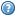 